МУНИЦИПАЛЬНОЕ БЮДЖЕТНОЕ ДОШКОЛЬНОЕОБРАЗОВАТЕЛЬНОЕ УЧРЕЖДЕНИЕ ДЕТСКИЙ САДКОМБИНИРОВАННОГО ВИДА № 22 ПОС. СТРЕЛКАМУНИЦИПАЛЬНОГО ОБРАЗОВАНИЯТЕМРЮКСКИЙ РАЙОНП Р И К А Зот 01.09.2016                                                                                                       № 76п. Стрелка О назначении ответственного за профилактику коррупционных и иных                             правонарушений в МБДОУ ДС КВ № 22  В соответствии со ст.ст. 1, 13.3 Федерального закона от 25.12.2008 № 273-ФЗ «О противодействии коррупции», в целях профилактики коррупции, борьбы с коррупцией, минимизации и ликвидации последствий коррупционных правонарушений,  п р и к а з ы в а ю:Назначить  ответственной  за профилактику коррупционных и иных правонарушений заведующую МБДОУ ДС КВ № 22 – Вовк Татьяну Алексеевну. В случае выявления коррупционных нарушений незамедлительноинформировать прокуратуру Темрюкского района, а так же правоохранительные органы. Разработать и принять меры по предупреждению коррупции:- сотрудничество ДОУ с правоохранительными органами;- разработка и внедрение в практику стандартов и процедур, направленных на обеспечение добросовестной работы учреждения;- принятие кодекса этики и служебного поведения работников ДОУ;- предотвращение и урегулирование конфликта интересов.Информацию о профилактике коррупции, борьбе с коррупцией, минимизации и ликвидации последствий коррупционных правонарушений поместить на информационный стенд детского сада.Контроль  за исполнением приказа оставляю за собой.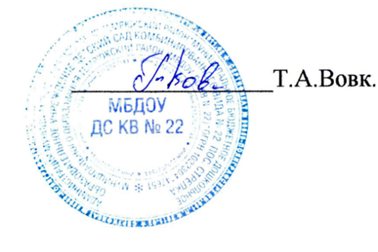 Заведующая  МБДОУ ДС КВ № 22              